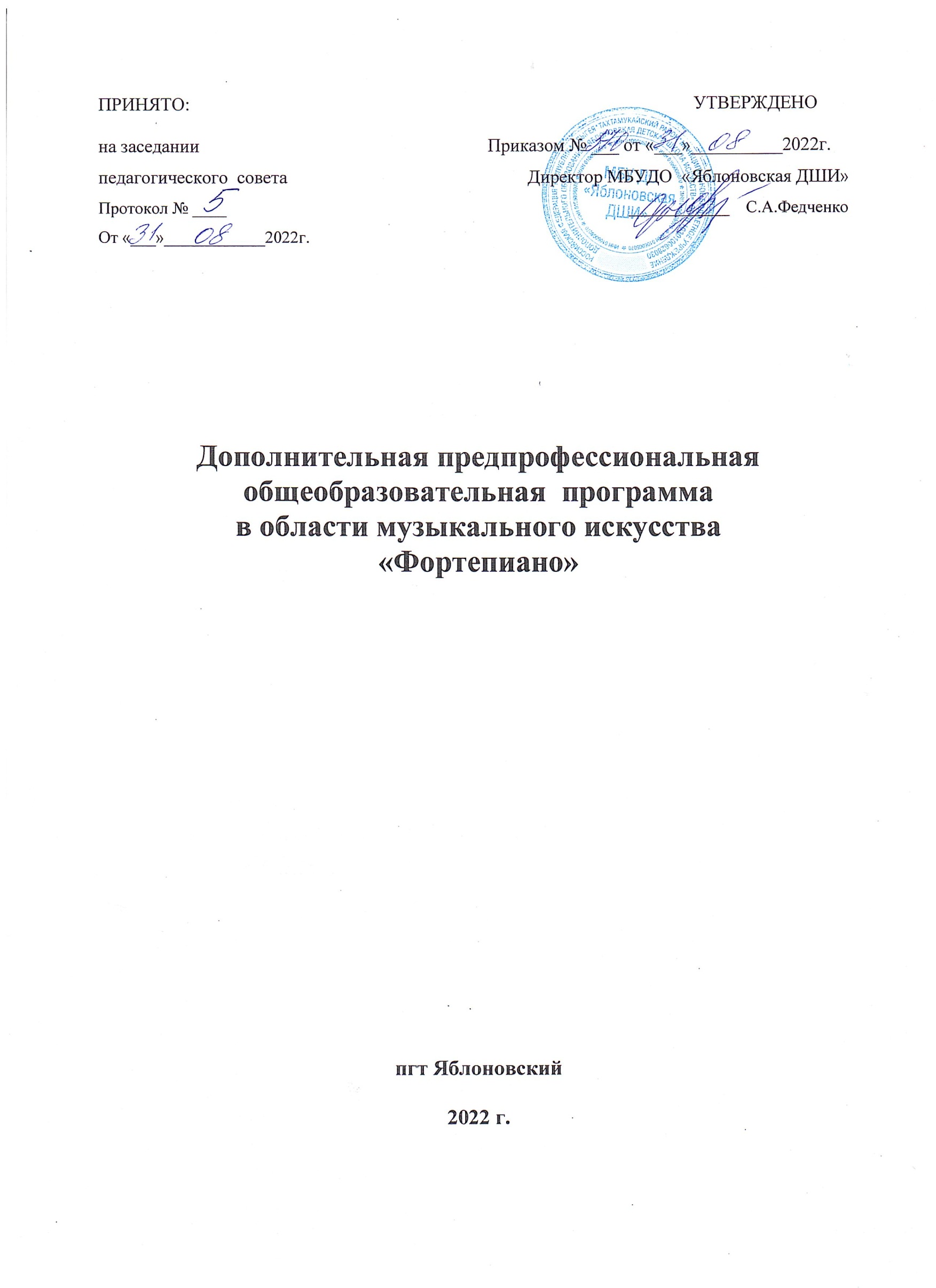 СодержаниеI. Пояснительная записка.II. Планируемые результаты освоения обучающимися образовательной программы  «Фортепиано»III. Учебный план.IV. График образовательного процессаV. Программы учебных предметов.VI. Система и критерии оценок результатов освоения обучающимися программы «Фортепиано».VII. Программа творческой, методической и культурно - просветительской  деятельности.ПОЯСНИТЕЛЬНАЯ ЗАПИСКАДополнительная предпрофессиональная общеобразовательная программа в области музыкального искусства «Фортепиано» разработана в соответствии с Федеральными государственными требованиями к минимуму содержания, структуре и условиям реализации дополнительной предпрофессиональной общеобразовательной программы в области изобразительного искусства «Фортепиано» и адаптирована к условиям образовательного процесса МБУДО «Яблоновская детская школа искусств».Дополнительная предпрофессиональная общеобразовательная программа в области музыкального искусства «Фортепиано» реализуется муниципальным бюджетным учреждением дополнительного образования «Яблоновская детская школа искусств» на основании лицензии на право ведения образовательной деятельности.Программа направлена на:выявление одаренных детей в области музыкального искусства в раннем детском возрасте;создание условий для художественного образования, эстетического воспитания, духовно-нравственного развития детей;приобретение детьми знаний, умений и навыков игры на фортепиано, позволяющих исполнять музыкальные произведения в соответствии с необходимым уровнем музыкальной грамотности и стилевыми традициями;воспитание у детей культуры сольного и ансамблевого музицирования;приобретение детьми опыта творческой деятельности;овладение детьми духовными и культурными ценностями народов мира;подготовку одаренных детей к поступлению в образовательные учреждения, реализующие основные профессиональные образовательные программы в области музыкального искусства.Программа разработана с учетом:обеспечения преемственности программы «Фортепиано» и основных профессиональных образовательных программ среднего профессионального и высшего профессионального образования в области музыкального искусства;сохранения единства образовательного пространства Российской Федерации в сфере культуры и искусства. Цели:развитие музыкально-творческих способностей учащегося на основе приобретенных им знаний, умений и навыков в области фортепианного исполнительства;выявление одаренных детей в области музыкального исполнительства на фортепиано и подготовки их к дальнейшему поступлению в образовательные учреждения.Задачи:развитие интереса к классической музыке и музыкальному творчеству;развитие музыкальных способностей:	слуха, ритма, памяти, музыкальности и артистизма; освоение учащимися музыкальной грамоты, необходимой для владения инструментом в пределах программы учебного предмета;овладение учащимися основными исполнительскими навыками игры на фортепиано, позволяющими грамотно исполнять музыкальное произведение как соло, так и в ансамбле, а также исполнять нетрудный аккомпанемент;обучение навыкам самостоятельной работы с музыкальным материалом и чтению нот с листа;приобретение обучающимися опыта творческой деятельности и публичных выступлений.Срок освоения программы «Фортепиано» для детей, поступивших в образовательное учреждение в первый класс в возрасте с шести лет шести месяцев до девяти лет, составляет 8 лет. Срок освоения программы «Фортепиано» для детей, не закончивших освоение образовательной программы основного общего образования или среднего (полного) общего образования и планирующих поступление в образовательные учреждения, реализующие основные профессиональные образовательные программы в области музыкального искусства, может быть увеличен на один год. Образовательное учреждение имеет право реализовывать программу «Фортепиано» в сокращенные сроки, а также по индивидуальным учебным планам с учетом ФГТ.Форма обучения – очная.  ДШИ может применять дистанционную форму обучения при реализации дополнительной предпрофессиональной общеобразовательной программы «Фортепиано». При применении дистанционной формы обучения применяются современные информационные и коммуникационные технологии. Обучение в дистанционной форме предусмотрено на время карантина, обстоятельств непреодолимой силы или отмены очных занятий по погодным условиям.При приеме на обучение по программе «Фортепиано» школа проводит отбор детей с целью выявления их творческих способностей. Отбор детей проводится в форме творческих заданий, позволяющих определить наличие музыкальных способностей - слуха, ритма, памяти. Дополнительно поступающий может исполнить самостоятельно подготовленные музыкальные произведения на фортепиано (сольную пьесу или вокальное произведение с собственным сопровождением на фортепиано). Изучение учебных предметов учебного плана и проведение консультаций осуществляются в форме индивидуальных занятий, мелкогрупповых занятий (численностью от 4 до 10 человек, по ансамблевым учебным предметам — от 2-х человек), групповых занятий (численностью от 11 человек).  Внеаудиторная (самостоятельная) работа обучающихся сопровождается методическим обеспечением и обоснованием времени, затрачиваемого на ее выполнение по каждому учебному предмету. Внеаудиторная работа может быть использована на выполнение домашнего задания обучающимися, посещение ими учреждений культуры (филармоний, театров, концертных залов, музеев и др.), участие обучающихся в творческих мероприятиях и просветительской деятельности ОУ.Выполнение обучающимся домашнего задания контролируется преподавателем и обеспечивается учебниками, учебно-методическими и нотными изданиями, хрестоматиями, клавирами, конспектами лекций, аудио- и видеоматериалами в соответствии с программными требованиями по каждому учебному предмету.Оценка качества реализации программы «Фортепиано» включает в себя текущий контроль успеваемости, промежуточную и итоговую аттестацию обучающихся.В качестве средств текущего контроля успеваемости ОУ используются контрольные уроки, академические концерты, прослушивания, технические зачеты. Текущий контроль успеваемости обучающихся проводится в счет аудиторного времени, предусмотренного на учебный предмет.Промежуточная аттестация проводится в форме контрольных уроков, зачетов и экзаменов. Виды промежуточной аттестации: зачеты и экзамены. Контрольные уроки,  в рамках промежуточной аттестации, проводятся на завершающих полугодие учебных занятиях в счет аудиторного времени, предусмотренного на учебный предмет.  Экзамены проводятся за пределами аудиторных учебных занятий. Форма экзамена – академический концерт.По завершении изучения учебных предметов по итогам промежуточной аттестации обучающимся выставляется оценка, которая заносится в свидетельство об освоении ДПОП. Содержание промежуточной аттестации и условия ее проведения разрабатываются ОУ самостоятельно на основании ФГТ. ОУ разрабатываются критерии оценок промежуточной аттестации и текущего контроля успеваемости обучающихся. Для аттестации обучающихся создаются фонды оценочных средств, включающие типовые задания, контрольные работы, тесты и методы контроля, позволяющие оценить приобретенные знания, умения и навыки. Фонды оценочных средств разрабатываются и утверждаются ОУ самостоятельно. Фонды оценочных средств призваны обеспечивать оценку качества приобретенных выпускниками знаний, умений, навыков и степень готовности выпускников к возможному продолжению профессионального образования в области музыкального искусства. По окончании полугодий учебного года, как правило, оценки выставляются по каждому изучаемому предмету. Оценки обучающимся могут выставляться и по окончании четверти.Итоговая аттестация проводится в форме выпускных экзаменов:1) Специальность и чтение с листа; 2) Сольфеджио; 3) Музыкальная литература (зарубежная, отечественная).По итогам выпускного экзамена выставляется оценка «отлично», «хорошо», «удовлетворительно», «неудовлетворительно». Временной интервал между выпускными экзаменами должен быть не менее трех календарных дней.Требования к выпускным экзаменам определяются ОУ самостоятельно. ОУ разрабатываются критерии оценок итоговой аттестации в соответствии с настоящими ФГТ.При прохождении итоговой аттестации выпускник должен продемонстрировать знания, умения и навыки в соответствии с программными требованиями, в том числе:знание творческих биографий зарубежных и отечественных композиторов, музыкальных произведений, основных исторических периодов развития музыкального искусства во взаимосвязи с другими видами искусств;знание профессиональной терминологии, фортепианного репертуара, в том числе ансамблевого;достаточный технический уровень владения фортепиано для воссоздания художественного образа и стиля исполняемых произведений разных форм и жанров зарубежных и отечественных композиторов; умение определять на слух, записывать, воспроизводить голосом   аккордовые, интервальные и мелодические построения;наличие кругозора в области музыкального искусства и культуры.Реализация программы «Фортепиано» обеспечивается доступом каждого обучающегося к библиотечным фондам и фондам фонотеки, аудио- и видеозаписей, формируемым по полному перечню учебных предметов учебного плана. Библиотечный фонд укомплектован печатными изданиями основной и дополнительной учебной и учебно-методической литературы по всем учебным предметам, а также изданиями музыкальных произведений, специальными хрестоматийными изданиями, партитурами. Основной учебной литературой по учебным предметам предметной области «Теория и история музыки» обеспечивается каждый обучающийся.Библиотечный фонд, помимо учебной литературы, включает официальные, справочно-библиографические издания в расчете 1–2 экземпляра на каждые 100 обучающихся.Реализация программы «Фортепиано» обеспечивается педагогическими работниками, имеющими среднее профессиональное и высшее профессиональное образование, соответствующее профилю преподаваемого учебного предмета. Учебный год для педагогических работников составляет 44 недели, из которых 32-33 недели - реализация аудиторных занятий, 2-3 недели - проведение консультаций и экзаменов, в остальное время деятельность педагогических работников направлена на методическую, творческую, культурно-просветительскую работу, а также освоение дополнительных профессиональных ОП.Непрерывность профессионального развития педагогических работников обеспечивается освоением дополнительных профессиональных ОП (курсы повышения квалификации) не реже чем один раз в три года в ОУ, имеющих лицензию на осуществление образовательной деятельности. Педагогические работники ОУ должны осуществлять творческую, просветительскую и методическую работу. ДШИ создаёт условия для взаимодействия с другими ОУ, реализующими ОП в области музыкального искусства, в том числе и профессиональные, с целью обеспечения возможности восполнения недостающих кадровых ресурсов, ведения постоянной методической работы, получения консультаций по вопросам реализации программы «Фортепиано», использования передовых педагогических технологий.  Финансовые условия реализации программы «Фортепиано»  должны обеспечивать ОУ исполнение настоящих ФГТ. Материально-технические условия реализации программы «Фортепиано» обеспечивают возможность достижения обучающимися результатов, установленных настоящими ФГТ.Материально-техническая база ОУ соответствует санитарным и противопожарным нормам, нормам охраны труда. Для реализации программы «Фортепиано» минимально необходимый перечень учебных аудиторий, специализированных кабинетов и материально-технического обеспечения включает в себя: концертный зал,библиотеку, учебные аудитории для групповых, мелкогрупповых и индивидуальных занятий.Учебные аудитории, предназначенные для реализации учебного предмета «Специальность и чтение с листа», оснащены пианино. Учебные аудитории для индивидуальных занятий имеют площадь не менее 6 кв.м., для реализации учебных предметов «Ансамбль», «Концертмейстерский класс» - не менее 12 кв.м.Учебные аудитории, предназначенные для реализации учебных предметов «Слушание музыки», «Сольфеджио», «Музыкальная литература (зарубежная, отечественная)» оснащены  фортепиано, звукотехническим оборудованием, учебной мебелью (досками, столами, стульями, шкафами) и оформляются наглядными пособиями.В ОУ создаются условия для содержания, своевременного обслуживания и ремонта музыкальных инструментов. ПЛАНИРУЕМЫЕ РЕЗУЛЬТАТЫ ОСВОЕНИЯ ОБУЧАЮЩИМИСЯ ПРОГРАММЫ «ФОРТЕПИАНО»2.1. Результат освоения программы «Фортепиано» направлен на целостное художественно-эстетическое развитие личности и приобретение ею в процессе освоения ОП музыкально-исполнительских и теоретических знаний, умений и навыков.Выпускник, прошедший обучение по данной программе, должен обладать:общекультурными компетенциями;знаниями, умениями и навыками игры на фортепиано, позволяющими исполнять музыкальные произведения в соответствии с необходимым уровнем музыкальной грамотности и стилевыми традициями;культурой сольного и ансамблевого музицирования;опытом творческой деятельности;духовными и культурными ценностями народов мира;личностными качествами, позволяющими уважать и принимать духовные и культурные ценности разных народов;эстетическими взглядами, нравственными установками и потребностью общения с духовными ценностями;умением самостоятельно воспринимать и оценивать культурные ценности;комплексом знаний, умений и навыков, позволяющих в дальнейшем осваивать основные профессиональные образовательные программы в области музыкального искусства;личностными качествами, способствующими освоению в соответствии с программными требованиями учебной информации, умением планировать свою домашнюю работу, осуществлять самостоятельного контроля за своей учебной деятельностью, умением давать объективную оценку своему труду, навыками взаимодействия с преподавателями и обучающимися в образовательном процессе, уважительным отношением к иному мнению и художественно-эстетическим взглядам, пониманием причин успеха/неуспеха собственной учебной деятельности, умением определять наиболее эффективные способы достижения результата.Результатом освоения программы «Фортепиано» (срок обучения 8 лет) является приобретение обучающимися следующих знаний, умений и навыков в предметных областях.Предметная область «Музыкальное исполнительство»:Учебный предмет «Специальность и чтение с листа»знание художественно-исполнительских возможностей фортепиано;знание профессиональной терминологии;наличие умений по чтению с листа и транспонированию музыкальных произведений разных жанров и форм;навыки по воспитанию слухового контроля, умению управлять процессом исполнения музыкального произведения;навыки по использованию музыкально-исполнительских средств выразительности, выполнению анализа исполняемых произведений, владению различными видами техники исполнительства, использованию художественно оправданных технических приемов;наличие музыкальной памяти, развитого полифонического мышления, мелодического, ладогармонического, тембрового слуха;наличие начальных навыков репетиционно-концертной работы в качестве солиста.знания характерных особенностей музыкальных жанров и основных стилистических направлений;умения грамотно исполнять музыкальные произведения как сольно, так и при игре в ансамбле;умения самостоятельно разучивать музыкальные произведения  различных жанров и стилей;умения создавать  художественный образ при исполнении музыкального произведения;умения самостоятельно преодолевать технические трудности при разучивании несложного музыкального произведения;умения по аккомпанированию при исполнении несложных вокальных или инструментальных музыкальных произведений;навыков чтения с листа несложных музыкальных произведений;навыков подбора по слуху, импровизации и сочинения в простых формах;первичных навыков в области теоретического анализа исполняемых произведений;навыков публичных выступлений.Учебный предмет «Ансамбль»наличие у обучающегося интереса к музыкальному искусству, самостоятельному музыкальному исполнительству, совместному музицированию в ансамбле с партнерами;сформированный комплекс исполнительских знаний, умений и навыков, позволяющий использовать многообразные возможности фортепиано и других инструментов для достижения наиболее убедительной интерпретации авторского текста, самостоятельно накапливать ансамблевый репертуар из музыкальных произведений различных эпох, стилей, направлений, жанров и форм;знание ансамблевого репертуара (4-ручный, 2-рояльный);знание художественно-исполнительских возможностей фортепиано;знание других инструментов (если ансамбль состоит из разных инструментов - струнных, духовых, народных), их особенностей и возможностей;знание профессиональной терминологии;наличие умений по чтению с листа музыкальных произведений в 4 руки;навыки по воспитанию совместного для партнеров чувства ритма;навыки по воспитанию слухового контроля при ансамблевом музицировании;навыки использования фортепианной педали в 4-ручном сочинении;наличие творческой инициативы, сформированных представлений о методике разучивания музыкальных произведений и приемах работы над исполнительскими трудностями;наличие навыков репетиционно-концертной работы в качестве ансамблиста.Учебный предмет «Концертмейстерский класс»знание основного концертмейстерского репертуара (вокального и инструментального);знание основных принципов аккомпанирования солисту;навыки по воспитанию слухового контроля, умение слышать произведение целиком (включая партии других инструментов или голоса), умение управлять процессом исполнения музыкального произведения;умение аккомпанировать солистам несложные музыкальные произведения, в том числе с транспонированием;умение создавать условия, необходимые для раскрытия исполнительских возможностей солиста;умение разбираться в тематическом материале исполняемого произведения с учетом характера каждой партии;навыки по разучиванию с солистом его репертуара;наличие первичного практического опыта репетиционно-концертной деятельности в качестве концертмейстера.Учебный предмет «Хоровой класс»наличие у обучающегося интереса к музыкальному искусству, хоровому исполнительству;знание начальных основ хорового искусства, вокально-хоровых особенностей хоровых партитур, художественно-исполнительских возможностей хорового коллектива;знание профессиональной терминологии;умение передавать авторский замысел музыкального произведения с помощью органического сочетания слова и музыки;навыки коллективного хорового исполнительского творчества, в том числе, отражающие взаимоотношения между солистом и хоровым коллективом; сформированные практические навыки исполнения авторских, народных хоровых и вокальных ансамблевых произведений отечественной и зарубежной музыки, в том числе хоровых произведений для детей; наличие практических навыков исполнения партий в составе вокального ансамбля и хорового коллектива;знание устройства и принципов работы голосового аппарата;обладание диапазоном в рамках принятой классификации;владение всеми видами вокально-хорового дыхания;умение грамотно произносить текст в исполняемых произведениях;слышание своего голоса в хоровой вертикали и понимание  	его функционального значения;знание метроритмических особенностей разножанровых музыкальных произведений;навыки чтения с листа.Предметная область «Теория и история музыки»Учебный предмет «Сольфеджио»сформированных вокально-интонационных навыков ладового чувства;навыков вокального исполнения музыкального текста, в том числе путем группового (ансамблевого) и индивидуального сольфеджирования, пения с листа; навыков анализа музыкального произведения;навыков восприятия музыкальных произведений различных стилей и жанров, созданных в разные исторические периоды;навыков записи музыкального текста по слуху;первичных навыков и умений по сочинению музыкального текста;формирование комплекса знаний, умений и навыков, направленного на развитие у обучающегося музыкального слуха и памяти, чувства метроритма, музыкального     восприятия     и     мышления,     художественного     вкуса, формирование  знаний  музыкальных  стилей,  владение  профессиональной музыкальной терминологией.Учебный предмет «Слушание музыки»знать основные сведения о русском и адыгском фольклоре;знать основные жанры  русской  и  народной музыки;знать народные  календарные праздники, обычаи, приметы;знать характеристики жанров народных песен;знать основные русские и  народные музыкальные инструменты;знать элементы  и особенности народного  костюма;знать инструменты симфонического оркестра;знать жанры  маршевой и танцевальной музыки;знать фамилии композиторов  изучаемых произведений;анализировать форму музыкальных произведений;выражать свое отношение к музыкальному произведению.Учебный предмет «Музыкальная литература (зарубежная, отечественная)» знания музыкальной грамоты;знания основных этапов жизненного и творческого пути отечественных и зарубежных композиторов, а также созданных ими музыкальных произведений;первичные знания в области строения классических  музыкальных форм;умения использовать полученные теоретические знания при исполнительстве музыкальных произведений на инструменте;умения осмысливать музыкальные произведения, события путем изложения в письменной форме, в форме ведения бесед, дискуссий;навыков восприятия элементов музыкального языка.2.2. Результаты освоения программы «Фортепиано» по учебным предметам вариативной части:Учебный предмет «АХК»Учащиеся должны знать:роль  и значение  адыгской художественной культуры на  духовно-нравственном развитии человека;творческие   биографии   известных композиторов республики Адыгея;характеристику  различных исторических периодов,  стилей, жанров и форм  адыгейской культурыуметь в устной и письменной форме излагать свои мысли о творчестве композиторов;уметь    определять    на   слух   фрагменты   того    или   иного изученного музыкального произведения;иметь навыки   по   восприятию   музыкального   произведения, умение выражать   его   понимание   и   свое   к   нему   отношение,   обнаруживать  ассоциативные связи с другими видами искусств.Учебный предмет «Ансамбль»предполагает формирование следующих знаний, умений, навыков, таких как:наличие у обучающегося интереса к музыкальному искусству, самостоятельному музыкальному исполнительству, совместному музицированию в ансамбле с партнерами;сформированный комплекс исполнительских знаний, умений и навыков, позволяющий использовать многообразные возможности фортепиано и других инструментов для достижения наиболее убедительной интерпретации авторского текста, самостоятельно накапливать ансамблевый репертуар из музыкальных произведений различных эпох, стилей, направлений, жанров и форм;знание ансамблевого репертуара (4-ручный, 2-рояльный);знание художественно-исполнительских возможностей фортепиано;знание других инструментов (если ансамбль состоит из разных инструментов - струнных, духовых, народных), их особенностей и возможностей;знание профессиональной терминологии;наличие умений по чтению с листа музыкальных произведений в 4 руки;навыки по воспитанию совместного для партнеров чувства ритма;навыки по воспитанию слухового контроля при ансамблевом музицировании;навыки использования фортепианной педали в 4-ручном сочинении;наличие творческой инициативы, сформированных представлений о методике разучивания музыкальных произведений и приемах работы над исполнительскими трудностями;наличие навыков репетиционно-концертной работы в качестве ансамблиста.Учебный предмет «Электронная музыка»предполагает формирование следующих знаний, умений, навыков, таких как:наличие у обучающегося   интереса к  музыкальному  искусству, самостоятельному музыкальному исполнительству;сформированный комплекс исполнительских знаний, умений и навыков, позволяющих использовать многообразные возможности электромузыкального инструмента для достижения наиболее убедительной интерпретации авторского текста, а также самостоятельно накапливать репертуар из музыкальных произведений различных эпох, стилей, направлений, жанров и форм;знание в соответствии с программными требованиями репертуара, включающего произведения разных стилей и жанровзнание художественно-исполнительских возможностей цифрового фортепиано;знание профессиональной терминологии;наличие умений по чтению с листа и транспонированию музыкальных произведений разных жанров и форм;навыки по воспитанию слухового контроля, умению управлять процессом исполнения музыкального произведения;навыки   по   использованию    музыкально - исполнительских     средств выразительности, выполнению анализа исполняемых произведений, владению различными видами техники исполнительства, использованию художественно оправданных технических приемов;наличие творческой инициативы, сформированных представлений о методике разучивания музыкальных произведений и приемах работы над исполнительскими трудностями;наличие музыкальной памяти, развитого полифонического мышления, мелодического, ладогармонического, тембрового слуха;наличие начальных навыков репетиционно-концертной работы.УЧЕБНЫЙ ПЛАНПрограмма «Фортепиано» включает учебный  план со сроком  обучения 8 лет и учебный план для  дополнительного года обучения для детей, не закончивших освоение образовательной программы основного общего образования или среднего (полного) общего образования и планирующих поступление в образовательные учреждения, реализующие основные профессиональные образовательные программы в области музыкального искусства.Вариативная часть дает возможность расширения и (или) углубления подготовки обучающихся, определяемой содержанием обязательной части ОП, получения обучающимися дополнительных знаний, умений и навыков. Объем времени вариативной части, предусматриваемый ОУ на занятия обучающихся с присутствием преподавателя, может составлять до 20 процентов от объема времени предметных областей обязательной части, предусмотренного на аудиторные занятия. При реализации учебных предметов обязательной и вариативной частей предусматривается объем времени на самостоятельную работу обучающихся. Объем времени на самостоятельную работу обучающихся по каждому учебному предмету определяется с учетом сложившихся педагогических традиций и методической целесообразности. Реализация программы «Фортепиано» обеспечивается консультациями для обучающихся, которые проводятся с целью подготовки обучающихся к контрольным урокам, зачетам, экзаменам, творческим конкурсам и другим мероприятиям по усмотрению ОУ. Консультации могут проводиться рассредоточено или в счет резерва учебного времени. Резерв учебного времени устанавливается ОУ из расчета одной недели в учебном году. В случае, если консультации проводятся рассредоточено, резерв учебного времени используется на самостоятельную работу обучающихся и методическую работу преподавателей. Резерв учебного времени можно использовать и после окончания промежуточной аттестации (экзаменационной) с целью обеспечения самостоятельной работой обучающихся на период летних каникул.Объем максимальной учебной нагрузки обучающихся не должен превышать 26 часов в неделю. Аудиторная учебная нагрузка по всем учебным предметам учебного плана не должна превышать 14 часов в неделю (без учета времени, предусмотренного учебным планом на консультации, затрат времени на контрольные уроки, зачеты и экзамены, а также участия обучающихся в творческих и культурно-просветительских мероприятиях ОУ).УЧЕБНЫЙ ПЛАНпо дополнительной предпрофессиональной общеобразовательной программев области музыкального искусства«Фортепиано»Срок обучения – 8 лет Срок обучения – 8 летПримечание к учебному плану1.	При реализации ОП устанавливаются следующие виды учебных занятий и численность обучающихся: групповые занятия – от 11 человек; мелкогрупповые занятия – от 4 до 10 человек (по ансамблевым учебным предметам – от 2-х человек); индивидуальные занятия.2.	При реализации учебного предмета «Хоровой класс» могут одновременно заниматься обучающиеся по другим ОП в области музыкального искусства. Учебный предмет «Хоровой класс» может проводиться следующим образом: хор из обучающихся первых классов; хор из обучающихся 2–4-х классов; хор из обучающихся 5–8-х классов. В зависимости от количества обучающихся возможно перераспределение хоровых групп. 3.	По учебному предмету «Ансамбль» к занятиям могут привлекаться как обучающиеся по данной ОП, так и по другим ОП в области музыкального искусства. Кроме того, реализация данного учебного предмета может проходить в форме совместного исполнения музыкальных произведений обучающегося с преподавателем. 4.	Реализация учебного предмета «Концертмейстерский класс» предполагает привлечение иллюстраторов (вокалистов, инструменталистов). В качестве иллюстраторов могут выступать обучающиеся ДШИ или, в случае их недостаточности, работники ДШИ. В случае привлечения в качестве иллюстратора работника ДШИ планируются концертмейстерские часы в объеме до 80% времени, отведенного на аудиторные занятия по данному учебному предмету.5.	Объем самостоятельной работы обучающихся в неделю по учебным предметам обязательной и вариативной части в среднем за весь период обучения определяется с учетом минимальных затрат на подготовку домашнего задания, параллельного освоения детьми программ начального и основного общего образования. По учебным предметам обязательной части объем самостоятельной нагрузки обучающихся планируется следующим образом:«Специальность и чтение с листа» – 1-2 классы – по 3 часа в неделю; 3-4 классы – по 4 часа; 5-6  классы  – по 5 часов; 7-8 классы – по 6 часов; «Ансамбль» – 1,5 часа в неделю; «Концертмейстерский класс» – 1,5 часа в неделю; «Хоровой класс» – 0,5 часа в неделю; «Сольфеджио» – 1 час в неделю; «Слушание музыки» – 0,5 часа в неделю; «Музыкальная литература (зарубежная, отечественная)» – 1 час в неделю; «Электронная музыка» - 0,5 часа в неделю; АХК – 0,5 часа в неделю.6.Промежуточная аттестация проводится в классах, в конце полугодий определенных учебным планом в следующие сроки:   I полугодие -2-3 декада декабря,   2 полугодие  - 2-3 декада мая.УЧЕБНЫЙ ПЛАНна дополнительный год обучения (9 класс)  по предпрофессиональной общеобразовательной программев области музыкального искусства«Фортепиано»Примечание к учебному плану1.Объем самостоятельной работы обучающихся в неделю по дисциплинам обязательной и вариативной части в среднем за весь период обучения определяется с учетом минимальных затрат на подготовку домашнего задания, параллельного освоения детьми программы основного общего образования. По предметам обязательной части объем самостоятельной нагрузки обучающихся планируется следующим образом:«Специальность и чтение с листа» - по 6 часов в неделю;«Ансамбль» - 1,5 часа в неделю;«Сольфеджио» - 1 час в неделю;«Музыкальная литература (зарубежная, отечественная)» - 1 час в неделю;«Элементарная теория музыки» - 1 час в неделю.ГРАФИК ОБРАЗОВАТЕЛЬНОГО ПРОЦЕССАПродолжительность учебного года с первого по седьмой классы составляет 39 недель, в восьмом классе – 40 недель. Продолжительность учебных занятий в первом классе составляет 32 недели, со второго по восьмой классы 33 недели. При реализации программы «Фортепиано» с дополнительным годом обучения продолжительность учебного года в восьмом классе составляет 39 недель, в девятом классе – 40 недель, продолжительность учебных занятий в девятом классе составляет 33 недели. С первого по девятый классы в течение учебного года предусматриваются каникулы в объеме не менее 4 недель, в первом классе устанавливаются дополнительные недельные каникулы. Летние каникулы устанавливаются в объеме 13 недель, за исключением последнего года обучения. Осенние, зимние, весенние каникулы проводятся в сроки, установленные при реализации основных образовательных программ начального общего и основного общего образования.График образовательного процесса срок обучения 8 лет:1 классАудиторные занятия – 32 неделиПромежуточная  аттестация – 1 неделяРезервное время – 1 неделя2-7 классыАудиторные занятия – 33 неделиПромежуточная  аттестация – 1 неделяРезервное время – 1 неделя8 класс (без дополнительного года)Аудиторные занятия – 33 неделиИтоговая  аттестация – 2 неделиРезервное время – 1 неделяГрафик образовательного процесса срок обучения 9 лет:1 классАудиторные занятия – 32 неделиПромежуточная  аттестация – 1 неделяРезервное время – 1 неделя2-8 классыАудиторные занятия – 33 неделиПромежуточная  аттестация – 1 неделяРезервное время – 1 неделя 9 класс Аудиторные занятия – 33 неделиИтоговая  аттестация – 2 неделиРезервное время – 1 неделяГрафик образовательного процесса8 летГрафик образовательного процесса9 летПРОГРАММЫ УЧЕБНЫХ ПРЕДМЕТОВ (перечень)Обязательная частьПО.01. Музыкальное исполнительствоПО.01.УП.01 Специальность и чтение с листаПО.01.УП.02 АнсамбльПО.01.УП.03 Концертмейстерский классПО.01.УП.04 Хоровой классПО.02. Теория и история музыкиПО.02.УП.01 СольфеджиоПО.02.УП.02 Слушание музыки ПО.02.УП.03 Музыкальная литература (зарубежная, отечественная)В.00. Вариативная частьВ.01.УП.01 АХКВ.02.УП.02 Электронная музыкаВ.03.УП.03 АнсамбльСИСТЕМА И КРИТЕРИИ ОЦЕНОК РЕЗУЛЬТАТОВ ОСВОЕНИЯ ОБУЧАЮЩИМИСЯ ПРОГРАММЫ «ФОРТЕПИАНО»Оценка качества реализации образовательной программы включает в себя текущий контроль успеваемости, промежуточную и итоговую аттестацию обучающихся.В качестве средств текущего контроля успеваемости ОУ могут использоваться контрольные работы, устные опросы, письменные работы, тестирование академические концерты, прослушивания, технические зачеты. Текущий контроль успеваемости обучающихся проводится в счет аудиторного времени, предусмотренного на учебный предмет.График и требования к текущему контролю успеваемостиТехнический зачётПрослушивания выпускной программы8 классПромежуточная аттестация проводится в форме контрольных уроков, зачетов и экзаменов. Контрольные уроки, зачёты и экзамены могут проходить в виде технических зачетов, академических концертов, исполнения концертных программ, письменных работ и устных опросов. Контрольные уроки и зачеты в рамках промежуточной аттестации проводятся на завершающих полугодие учебных занятиях в счет аудиторного времени, предусмотренного на учебный предмет. Экзамены проводятся за пределами аудиторных учебных занятий. Промежуточная аттестация является основной формой контроля учебной работы обучающихся по дополнительным предпрофессиональным общеобразовательным программам в области искусств. Промежуточная аттестация оценивает результаты учебной деятельности обучающихся по окончании полугодий учебного года, при этом во втором полугодии – по каждому учебному предмету. По решению образовательного учреждения оценка результатов учебной деятельности обучающихся может осуществляться и по окончании четверти.Основными формами промежуточной аттестации являются: экзамен, зачет, контрольный урок. Контрольные уроки и зачеты в рамках промежуточной аттестации проводятся в конце учебных полугодий в счет аудиторного времени, предусмотренного на учебный предмет. Экзамены проводятся за пределами аудиторных учебных занятий, т.е. по окончании проведения учебных занятий в учебном году, в рамках промежуточной (экзаменационной) аттестации.По завершении изучения учебного предмета (полного его курса) аттестация обучающихся проводится в форме экзамена в рамках промежуточной (экзаменационной) аттестации или зачета в рамках промежуточной аттестации с обязательным выставлением оценки, которая заносится в свидетельство об освоении ДПОП.Промежуточная аттестация обеспечивает оперативное управление учебной деятельностью обучающегося, ее корректировку и проводится с целью определения:- качества реализации образовательного процесса; - качества теоретической и практической подготовки по учебному предмету;- уровня умений и навыков, сформированных у обучающегося на определенном этапе обучения.При проведении зачета качество подготовки обучающегося фиксируется в зачетных ведомостях словом «зачет». При проведении дифференцированного зачета и контрольной работы качество подготовки обучающегося оценивается по пятибалльной шкале: 5 (отлично), 4 (хорошо), 3 (удовлетворительно), 2 (неудовлетворительно).Экзамены проводятся в период промежуточной (экзаменационной) аттестации, время проведения которой устанавливается графиком учебного процесса. На каждую промежуточную (экзаменационную) аттестацию составляется утверждаемое руководителем образовательного учреждения расписание экзаменов, которое доводится до сведения обучающихся и педагогических работников не менее чем за две недели до начала проведения промежуточной (экзаменационной) аттестации. Промежуточная аттестация проводится в классах, в конце полугодий определенных учебным планом в следующие сроки: 1 полугодие -2-3 декада декабря, II полугодие  - 3 декада мая.График и требования к промежуточной аттестации        ПО.01.УП.01 Специальность и чтение с листа         ПО.01.УП.02 Ансамбль            ПО.01.УП.03 Концертмейстерский класс           ПО.01.УП.04 Хоровой класс              ПО.02.УП.01 Сольфеджио         ПО.02.УП.02 Слушание музыки         ПО.02.УП.03 Музыкальная литература (зарубежная, отечественная)         В.01.УП.01 АХК          В.02.УП.02 Электронная музыка            В.03.УП.03 АнсамбльИтоговая аттестация учащихся дополнительной предпрофессиональной общеобразовательной программы в области музыкального  искусства «Фортепиано» представляет собой форму контроля (оценки) освоения выпускниками дополнительных предпрофессиональных общеобразовательных программ в области искусств в соответствии с федеральными государственными требованиями, установленными к минимуму содержания, структуре и условиям реализации указанных образовательных программ, а также срокам их реализации. Экзаменационные материалы и/или репертуарный перечень составляются на основе программы учебного предмета и охватывают ее наиболее актуальные разделы, темы, или те или иные требования к уровню навыков и умений обучающегося. Экзаменационные материалы и/или репертуарный перечень должны полно отражать объем проверяемых теоретических знаний, практических умений и навыков. Содержание экзаменационных материалов и/или репертуарные перечни разрабатываются преподавателем соответствующего учебного предмета, обсуждаются на заседаниях отделов (отделений) и методического совета школы, после чего утверждаются  директором ДШИ не позднее, чем за месяц до начала проведения промежуточной (экзаменационной) аттестации.При проведении экзамена по теоретическим или историческим учебным предметам могут быть применены вопросы, практические задания, тестовые здания.В начале соответствующего учебного полугодия обучающимся сообщается вид проведения экзамена по учебному предмету (академический концерт, исполнение концертных программ, письменная работа, устный опрос).Основные условия подготовки к экзамену:а) образовательное учреждение определяет перечень учебно-методических материалов, нотных изданий, наглядных пособий, материалов справочного характера и др., которые рекомендованы методическим советом образовательного учреждения к использованию на экзамене;б) к началу экзамена должны быть подготовлены те или иные документы:репертуарные перечни;экзаменационные билеты;практические задания;наглядные пособия, материалы справочного характера, рекомендованные к использованию на экзамене методическим советом;ведомость результатов итоговой аттестации.Экзамен принимается двумя-тремя преподавателями соответствующего отделения, в том числе преподавателем, который вел учебный предмет. На выполнение задания по билету обучающимся отводится заранее запланированный объем времени (по теоретическим и историческим учебным предметам – не более одного академического часа). Оценка, полученная на экзамене, заносится в  ведомость результатов итоговой аттестации (в том числе и неудовлетворительная).  	Итоговая аттестация проводится в классах, определенных учебным планом в следующие сроки:   II полугодие  - 3 декада мая, 1 декада июня.График и требования к итоговой аттестации8 классКритерии оценки:Музыкальное исполнительствоОценка «5» («отлично»):артистичное поведение на сцене;увлечённость исполнением;художественное исполнение средств музыкальной выразительности в соответствии с содержанием музыкального произведения;слуховой контроль собственного исполнения; корректировка игры при необходимой ситуации; свободное владение специфическими технологическими видами исполнения;убедительное понимание чувства формы; выразительность интонирования; единство темпа;ясность ритмической пульсации;яркое динамическое разнообразие.Оценка «4» («хорошо»):незначительная нестабильность психологического поведения на сцене;грамотное понимание формообразования произведения, музыкального языка, средств музыкальной выразительности;недостаточный слуховой контроль собственного исполнения;  стабильность воспроизведения нотного текста;выразительность интонирования;попытка передачи динамического разнообразия; единство темпа.Оценка «3» («удовлетворительно»):неустойчивое психологическое состояние на сцене;формальное прочтение авторского нотного текста без образного осмысления музыки;слабый слуховой контроль собственного исполнения;ограниченное понимание динамических, аппликатурных, технологических задач;темпо-ритмическая неорганизованность;слабое реагирование на изменения фактуры, артикуляционных штрихов;однообразие и монотонность звучания.Оценка «2» («неудовлетворительно»):частые «срывы» и остановки при исполнении;отсутствие слухового контроля собственного исполнения;ошибки в воспроизведении нотного текста;низкое качество звукоизвлечения и звуковедения; отсутствие выразительного интонирования;метро-ритмическая неустойчивость.СольфеджиоОценка «5» («отлично»):а) вокально-интонационные навыки:чистота интонации;ритмическая точность;синтаксическая осмысленность фразировки;выразительность исполнения;владение навыками пения с листа;б) ритмические навыки:владение навыками вычленения, осмысления и исполнения метроритмических соотношений в изучаемых произведениях;в) слуховой анализ и  музыкальный диктант: владение навыками осмысленного слухового восприятия законченных музыкальных построений и отдельных элементов музыкальной речи;владение навыками записи прослушанных ритмических и мелодических построений  и отдельных элементов музыкальной речи;г) творческие навыки:умение самостоятельно применять полученные знания и умения в творческой деятельности;д) теоретические знания по музыкальной грамоте и элементарной теории музыки в соответствии с программными требованиями.Оценка «4» («хорошо»):а) вокально-интонационные навыки:недостаточно чистая интонация;недостаточная ритмическая точность;синтаксическая осмысленность фразировки;выразительность исполнения;недостаточное владение навыками пения с листа;б) ритмические навыки:владение навыками вычленения, осмысления и исполнения метроритмических соотношений в изучаемых произведениях;в) слуховой анализ и  музыкальный диктант: владение навыками осмысленного слухового восприятия законченных музыкальных построений и отдельных элементов музыкальной речи;недостаточное владение навыками записи прослушанных ритмических и мелодических построений  и отдельных элементов музыкальной речи;г) творческие навыки:умение самостоятельно применять полученные знания и умения в творческой деятельности;д) теоретические знания по музыкальной грамоте и элементарной теории музыки в соответствии с программными требованиями.Оценка «3» («удовлетворительно»):а) вокально-интонационные навыки:неточная  интонация;недостаточная ритмическая точность;синтаксическая осмысленность фразировки;недостаточная выразительность исполнения;слабое владение навыками пения с листа;б) ритмические навыки:слабое владение навыками вычленения, осмысления и исполнения метроритмических соотношений в изучаемых произведениях;в) слуховой анализ и  музыкальный диктант: слабое владение навыками осмысленного слухового восприятия законченных музыкальных построений и отдельных элементов музыкальной речи;слабое владение навыками записи прослушанных ритмических и мелодических построений  и отдельных элементов музыкальной речи;г) творческие навыки:неумение самостоятельно применять полученные знания и умения в творческой деятельности;д) теоретические знания по музыкальной грамоте и элементарной теории музыки в соответствии с программными требованиями.Оценка «2» («неудовлетворительно»):а) вокально-интонационные навыки:неточная  интонация;ритмическая неточность;отсутствие синтаксической осмысленности фразировки;невыразительное исполнение;невладение навыками пения с листа;б) ритмические навыки:невладение навыками вычленения, осмысления и исполнения метроритмических соотношений в изучаемых произведениях;в) слуховой анализ и  музыкальный диктант: невладение навыками осмысленного слухового восприятия законченных музыкальных построений и отдельных элементов музыкальной речи;невладение навыками записи прослушанных ритмических и мелодических построений  и отдельных элементов музыкальной речи;г) творческие навыки:неумение самостоятельно применять полученные знания и умения в творческой деятельности;д) несоответствие уровня теоретических знаний по музыкальной грамоте и элементарной теории музыки  программным требованиям.Музыкальная литература (зарубежная, отечественная), слушание музыки, АХКОценка «5» («отлично»):знание музыкального, исторического и теоретического материала на уровне требований программы;владение музыкальной терминологией;умение охарактеризовать содержание и выразительные средства музыки.Оценка «4» («хорошо»):знание музыкального, исторического и теоретического материала на уровне требований программы;владение музыкальной терминологией;недостаточное умение охарактеризовать содержание и выразительные средства музыки.Оценка «3» («удовлетворительно»):неполные знания музыкального, исторического и теоретического материала;неуверенное владение музыкальной терминологией;слабое умение охарактеризовать содержание и выразительные средства музыки.Оценка «2» («неудовлетворительно»):незнание музыкального, исторического и теоретического материала на уровне требований программы;невладение музыкальной терминологией;неумение охарактеризовать содержание и выразительные средства музыки.VII . ПРОГРАММА ТВОРЧЕСКОЙ, МЕТОДИЧЕСКОЙ ИКУЛЬТУРНО-ПРОСВЕТИТЕЛЬСКОЙ ДЕЯТЕЛЬНОСТИ.Целями творческой и культурно-просветительской деятельности ДШИ является развитие творческих способностей обучающихся, приобщение их к лучшим достижениям отечественного и зарубежного искусства, пропаганда ценностей мировой культуры среди различных слоёв населения, приобщение их к духовным ценностям. Творческая деятельностьПрофессиональная направленность образования в ДШИ предполагает организацию творческой деятельности путём проведение конкурсов, фестивалей, мастер-классов, олимпиад, концертов, творческих вечеров, театрализованных представлений, создание творческих коллективов. Учащиеся имеют возможность принимать участие во всех тематических мероприятиях, проводимых в ДШИ. Просветительская деятельностьПросветительская деятельность является важнейшим механизмом формирования  общей культуры учащихся, духовно-нравственных и  ценностных основ их мировоззрения. В рамках осуществления просветительской деятельности учащиеся выступают как в качестве зрителей и слушателей, получающих в процессе обучения новые знания, так и в качестве носителей культурных традиций и просветительских идей, путем участия в различных просветительских мероприятиях.Методическая деятельностьМетодическая деятельность учреждения направлена на всестороннее развитие творческого потенциала педагога, и, в конечном итоге, на повышение качества и эффективности учебно-воспитательного процесса, на рост уровня образованности, воспитанности и развитости обучающихся. Для реализации программы используются достижения педагогической науки, передовой педагогический опыт и анализ происходящих педагогических процессов. Методическая программа ДШИ направлена на непрерывность профессионального развития педагогических работников. Преподаватели раз в три года проходят обучение на курсах повышения квалификации.Ожидаемый результат повышения квалификации — профессиональная готовность работников образования к реализации ФГТ:обеспечение оптимального вхождения работников образования в систему ценностей современного образования;освоение новой системы требований к структуре основной образовательной программы, результатам её освоения и условиям реализации, а также системы оценки итогов образовательной деятельности обучающихся;овладение учебно-методическими и информационно- методическими ресурсами, необходимыми для успешного решения задач ФГТ.Педагогические работники ДШИ осуществляют творческую и методическую работу: разрабатывают учебные программы по преподаваемым ими предметам в рамках образовательной программы в области соответствующей области искусств, а также учебно-методическое обеспечение; используют в образовательном процессе образовательные технологии, основанные на лучших достижениях отечественного образования в области искусств, а также современном уровне его развития.С целью организации методической работы, преподаватели ДШИ принимают участие в следующих мероприятиях: Республиканские семинары, посвящённые содержанию и ключевым особенностям ФГТ.Республиканские семинары по основным проблемам различных специализаций ДШИ республики.Республиканские методические конференции преподавателей.Участие педагогов в разработке разделов и компонентов основной образовательной программы образовательного учреждения.Онлайн-конференции, онлайн-форумы, вебинары.Участие педагогов в проведении мастер-классов, круглых столов, стажёрских площадок, «открытых» уроков, внеурочных занятий и мероприятий по отдельным направлениям введения и реализации ФГТ.Подведение итогов и обсуждение результатов мероприятий могут осуществляться в разных формах: совещания при директоре, заседания педагогического и методического советов, решения педагогического совета, презентации, приказы, инструкции, рекомендации, резолюции и т. д.Совершенствование профессионального роста преподавателей достигается за счет непрерывного и систематического повышения их профессионального уровня, которое представляет собой:оказание практической помощи педагогам в вопросах совершенствования теоретических знаний и повышения педагогического мастерства;изучение, обобщение и внедрение в практику передового педагогического опыта, прежде всего связанного со способами взаимодействия с учащимися, овладением новым содержанием образования, новыми формами, методами и приемами обучения и воспитания детей.Культурно-просветительская деятельностьМБУДО «Яблоновская детская школа искусств» предоставляет возможность каждому учащемуся возможность демонстрировать свои творческие возможности. Ученики могут испытать себя и раскрыть новые стороны своего таланта, демонстрируя на публике свои способности и навыки. Культурно – просветительная работа направлена на выявление и раскрытие творческого потенциала личности каждого ребенка, развитие интеллектуальной инициативы детей в ходе реализации программы на развитие творческой деятельности педагога. Для решения этих задач в учебный план школы ежегодно включаются такие мероприятия, как выставки, детские праздники, игры, музыкальные гостиные, фестивали, отчетные концерты отделений и классов, а также концерты учащихся, преподавателей и детских творческих коллективов. Все это способствует созданию комфортной обстановки для каждого участника образовательного процесса. Культурно-просветительская программа включает в себя:посещение обучающимися учреждений и организаций культуры (филармонии, выставочных залов, концертных залов, музеев и др.).организация творческой деятельности учеников путем проведения творческих мероприятий (конкурсов, фестивалей, мастер-классов, олимпиад, творческих вечеров, онлайн-мероприятий, театрализованных представлений и др.);организация творческой и культурно-просветительской деятельности совместно с другими детскими школами искусств, а так же с образовательными учреждениями среднего профессионального и высшего профессионального образования, реализующими основные профессиональные образовательные программы в области музыкального искусства;использование в образовательном процессе образовательных технологий, основанных на лучших достижениях отечественного образования в сфере культуры и искусства, а также современного развития художественного искусства и образования.Личностно-ориентированное, дифференцированное обучение в школе дает возможность максимально развить индивидуальные способности ребенка, адаптировать обучение к особенностям разных детей, обеспечить каждому ученику собственную траекторию творческого роста.Мероприятия Программы дают возможность реализации творческого потенциала детей. Особо значимой представляется деятельность по организации внутришкольных мероприятий: конкурсов, выставок, оформительской деятельности, а также участие в социально значимых акциях и мероприятиях с использованием мультимедийных презентаций, театрализованных спектаклей, проектов. Такая форма работы позволит консолидировать усилия обучающихся, позволит полнее раскрыть творческий потенциал, усилить мотивацию обучения.Индекс предметных областей, разделов  и учебных предметовНаименование частей, предметных областей, разделов и учебных предметовМакси-мальная учебная нагрузкаСамостоятельная работаСамостоятельная работаАудиторные занятия(в часах)Аудиторные занятия(в часах)Аудиторные занятия(в часах)Промежуточная аттестация(по полугодиям)Промежуточная аттестация(по полугодиям)Промежуточная аттестация(по полугодиям)Промежуточная аттестация(по полугодиям)Распределение по годам обученияРаспределение по годам обученияРаспределение по годам обученияРаспределение по годам обученияРаспределение по годам обученияРаспределение по годам обученияРаспределение по годам обученияРаспределение по годам обученияРаспределение по годам обученияРаспределение по годам обученияРаспределение по годам обученияРаспределение по годам обученияРаспределение по годам обученияРаспределение по годам обученияРаспределение по годам обученияРаспределение по годам обученияРаспределение по годам обученияРаспределение по годам обученияРаспределение по годам обученияИндекс предметных областей, разделов  и учебных предметовНаименование частей, предметных областей, разделов и учебных предметовТрудоемкость в часахТрудоемкость в часахТрудоемкость в часахГрупповые занятияМелкогрупповые занятияИндивидуальные занятияконтрольныеурокиЗачетыЭкзаменыЭкзамены1-й класс1-й класс2-й  класс2-й  класс2-й  класс3-й класс3-й класс3-й класс4-й класс4-й класс4-й класс5-й класс5-й класс5-й класс6-й класс6-й класс7-й класс7-й класс8-й класс1234456789101011111212121313131414141515151616171718Структура и объем ОП3999,5-44782065-2312,52065-2312,51934,5-2165,51934,5-2165,51934,5-2165,5Количество недель аудиторных занятийКоличество недель аудиторных занятийКоличество недель аудиторных занятийКоличество недель аудиторных занятийКоличество недель аудиторных занятийКоличество недель аудиторных занятийКоличество недель аудиторных занятийКоличество недель аудиторных занятийКоличество недель аудиторных занятийКоличество недель аудиторных занятийКоличество недель аудиторных занятийКоличество недель аудиторных занятийКоличество недель аудиторных занятийКоличество недель аудиторных занятийКоличество недель аудиторных занятийКоличество недель аудиторных занятийКоличество недель аудиторных занятийКоличество недель аудиторных занятийКоличество недель аудиторных занятийСтруктура и объем ОП3999,5-44782065-2312,52065-2312,51934,5-2165,51934,5-2165,51934,5-2165,532323233333333333333333333333333333333Обязательная часть3999,5206520651934,51934,51934,5Недельная нагрузка в часахНедельная нагрузка в часахНедельная нагрузка в часахНедельная нагрузка в часахНедельная нагрузка в часахНедельная нагрузка в часахНедельная нагрузка в часахНедельная нагрузка в часахНедельная нагрузка в часахНедельная нагрузка в часахНедельная нагрузка в часахНедельная нагрузка в часахНедельная нагрузка в часахНедельная нагрузка в часахНедельная нагрузка в часахНедельная нагрузка в часахНедельная нагрузка в часахНедельная нагрузка в часахНедельная нагрузка в часахПО.01.Музыкальное исполнительство2706,5158815881118,51118,51118,5ПО.01.УП.01Специальность и чтение с листа17771185118559213,5…-152,4,6…-142,4,6…-14222222222222,52,52,52,52,52,52,52,5ПО.01.УП.02Ансамбль3301981981328,10141111111111ПО.01.УП.03Концертмейстерский класс122,573,573,54913 -15111/0ПО.01.УП.04Хоровой класс477131,5131,5345,512,1416111111111,51,51,51,51,51,51,51,51,51,51,5ПО.02.Теория и история музыки1135477477658658658ПО.02.УП.01Сольфеджио641,5263263378,52,4…-10,14,151212111,51,51,51,51,51,51,51,51,51,51,51,51,51,51,51,51,5ПО.02.УП.02Слушание музыки 147494998611111111ПО.02.УП.03Музыкальная литература (зарубежная, отечественная)346,5165165181,59-13,15141411111111111,5Аудиторная нагрузка по двум предметным областям:Аудиторная нагрузка по двум предметным областям:1776,51776,51776,5555,55,55,55,55,55,57777,57,57,57,57,58,58,58/7Самостоятельная работаСамостоятельная работа20652065555556668889999911,511,510/8,5Максимальная нагрузка по двум предметным областям:Максимальная нагрузка по двум предметным областям:3841,5206520651776,51776,51776,5101010,510,510,511,511,511,515151516,516,516,516,516,5202018/15,5Количество контрольных уроков, зачетов, экзаменов по двум предметным областям:Количество контрольных уроков, зачетов, экзаменов по двум предметным областям:211099В.00.Вариативная часть478,5247,5247,5231231231В.01.УП.01АХК993333669-1211111В.02.УП.02Электронная музыка13266666610,12,14,160,50,50,50,50,50,50,50,5В.03.УП.03Ансамбль247,5148,5148,5994,6,161111111Всего аудиторная нагрузка с учетом вариативной части:Всего аудиторная нагрузка с учетом вариативной части:2007,52007,52007,5556,56,56,56,56,56,577799999999,5/8,5Самостоятельная работа:Самостоятельная работа:247,5247,51,51,51,51,51,51,5111110,50,52Всего максимальная нагрузка с учетом вариативной части:Всего максимальная нагрузка с учетом вариативной части:43202312,52312,52007,52007,52007,510101313131414141515151919191919212121,5/19Всего количество контрольных уроков, зачетов, экзаменов:Всего количество контрольных уроков, зачетов, экзаменов:321099К.03.00.Консультации158--158158158Годовая нагрузка в часахГодовая нагрузка в часахГодовая нагрузка в часахГодовая нагрузка в часахГодовая нагрузка в часахГодовая нагрузка в часахГодовая нагрузка в часахГодовая нагрузка в часахГодовая нагрузка в часахГодовая нагрузка в часахГодовая нагрузка в часахГодовая нагрузка в часахГодовая нагрузка в часахГодовая нагрузка в часахГодовая нагрузка в часахГодовая нагрузка в часахГодовая нагрузка в часахГодовая нагрузка в часахГодовая нагрузка в часахК.03.01.Специальность626688888888888888888К.03.02.Сольфеджио2022222222222244444К.03.03Музыкальная литература (зарубежная, отечественная) 1022222224К.03.04.Ансамбль/Концертмейстерский класс62222222К.03.05.Сводный хор604488888888888888888А.04.00.АттестацияГодовой объем в неделяхГодовой объем в неделяхГодовой объем в неделяхГодовой объем в неделяхГодовой объем в неделяхГодовой объем в неделяхГодовой объем в неделяхГодовой объем в неделяхГодовой объем в неделяхГодовой объем в неделяхГодовой объем в неделяхГодовой объем в неделяхГодовой объем в неделяхГодовой объем в неделяхГодовой объем в неделяхГодовой объем в неделяхГодовой объем в неделяхГодовой объем в неделяхГодовой объем в неделяхГодовой объем в неделяхГодовой объем в неделяхГодовой объем в неделяхГодовой объем в неделяхГодовой объем в неделяхГодовой объем в неделяхГодовой объем в неделяхГодовой объем в неделяхГодовой объем в неделяхГодовой объем в неделяхПА.04.01.Промежуточная (экзаменационная)7711111111111111111-ИА.04.02.Итоговая аттестация222ИА.04.02.01.Специальность11ИА.04.02.02.Сольфеджио0,50,5ИА.04.02.03.Музыкальная литература (зарубежная, отечественная)0,50,5Резерв учебного времениРезерв учебного времени88111111111111111111Индекс предметных областей, разделов и предметовНаименование частей, предметных областей, дисциплинМаксимальная учебная нагрузкаСамостоятельная работаАудиторные занятия(в часах)Аудиторные занятия(в часах)Аудиторные занятия(в часах)Аудиторные занятия(в часах)Аудиторные занятия(в часах)Аудиторные занятия(в часах)Аудиторные занятия(в часах)Промежуточная аттестация(по полугодиям)Промежуточная аттестация(по полугодиям)Промежуточная аттестация(по полугодиям)Распределение по полугодиямРаспределение по полугодиямИндекс предметных областей, разделов и предметовНаименование частей, предметных областей, дисциплинТрудоемкость в часахТрудоемкость в часахГрупповые занятияГрупповые занятияМелкогрупповые занятияМелкогрупповые занятияИндивидуальные занятияИндивидуальные занятияИндивидуальные занятияКонтрольныеуроки по полугодиямЗачетыпо полугодиямЭкзамены по полугодиям1-е полугодие2-е полугодие1234556677789101112Структура и объем ОП686-752363-379,5323-372,5323-372,5323-372,5323-372,5323-372,5323-372,5323-372,5Количество недель аудиторных занятийКоличество недель аудиторных занятийСтруктура и объем ОП686-752363-379,5323-372,5323-372,5323-372,5323-372,5323-372,5323-372,5323-372,51617Обязательная часть686363323323323323323323323Недельная нагрузка в часахНедельная нагрузка в часахПО.МИ.01.00.Музыкальное исполнительство429264--6666999999ПО.МИ.01.01.Специальность и чтение с листа2971989999991733ПО.МИ.01.02.Ансамбль132666666182ПО.ТИМ.02.00.Теория и история музыки23199--132132---ПО.ТИМ.02.01.Сольфеджио82,53349,549,5171,51,5ПО.ТИМ.02.02.Музыкальная литература (зарубежная, отечественная)82,53349,549,5171,51,5ПО.ТИМ.02.03.Элементарная теория музыки66333333171811Аудиторная нагрузка по двум предметным областям:Аудиторная нагрузка по двум предметным областям:2972972972972972972979Самостоятельная работаСамостоятельная работа36311Максимальная нагрузка по двум предметным областям:Максимальная нагрузка по двум предметным областям:66036329729729729729729729720Количество контрольных уроков, зачетов, экзаменовКоличество контрольных уроков, зачетов, экзаменов51-В.00.Вариативная часть6616,549,549,549,549,549,549,549,5В.01.Хоровой класс6616,549,549,5181,51,5Всего аудиторная нагрузка с учетом вариативной части:Всего аудиторная нагрузка с учетом вариативной части:346,5346,5346,5346,5346,5346,5346,510,510,5Самостоятельная работаСамостоятельная работа16,50,50,5Всего максимальная нагрузка с учетом вариативной части:Всего максимальная нагрузка с учетом вариативной части:726379,5346,5346,5346,5346,5346,5346,5346,52222Всего количество контрольных уроков, зачетов, экзаменов:Всего количество контрольных уроков, зачетов, экзаменов:52-К.03.00.Консультации26-26262626262626Годовая нагрузка в часах Годовая нагрузка в часах К.03.01.Специальность88888К.03.02.Сольфеджио4444К.03.03Музыкальная литература (зарубежная, отечественная) 4444К.03.04.Ансамбль2222К.03.05.Сводный хор8888А.04.00.АттестацияГодовой объем в неделяхГодовой объем в неделяхГодовой объем в неделяхГодовой объем в неделяхГодовой объем в неделяхГодовой объем в неделяхГодовой объем в неделяхГодовой объем в неделяхГодовой объем в неделяхГодовой объем в неделяхГодовой объем в неделяхГодовой объем в неделяхГодовой объем в неделяхИА.04.01.Итоговая аттестация2 2ИА.04.01.01.Специальность1 ИА.04.01.02.Сольфеджио0,5ИА.04.01.03.Музыкальная литература (зарубежная, отечественная)0,5Резерв учебного времениРезерв учебного времени11. График учебного процесса1. График учебного процесса1. График учебного процесса1. График учебного процесса1. График учебного процесса1. График учебного процесса1. График учебного процесса1. График учебного процесса1. График учебного процесса1. График учебного процесса1. График учебного процесса1. График учебного процесса1. График учебного процесса1. График учебного процесса1. График учебного процесса1. График учебного процесса1. График учебного процесса1. График учебного процесса1. График учебного процесса1. График учебного процесса1. График учебного процесса1. График учебного процесса1. График учебного процесса1. График учебного процесса1. График учебного процесса1. График учебного процесса1. График учебного процесса1. График учебного процесса1. График учебного процесса1. График учебного процесса1. График учебного процесса1. График учебного процесса1. График учебного процесса1. График учебного процесса1. График учебного процесса1. График учебного процесса1. График учебного процесса1. График учебного процесса1. График учебного процесса1. График учебного процесса1. График учебного процесса1. График учебного процесса1. График учебного процесса1. График учебного процесса1. График учебного процесса1. График учебного процесса1. График учебного процесса1. График учебного процесса1. График учебного процесса1. График учебного процесса1. График учебного процесса1. График учебного процесса1. График учебного процесса1. График учебного процесса1. График учебного процесса1. График учебного процесса1. График учебного процесса1. График учебного процесса2. Сводные данные по бюджету времени в неделях2. Сводные данные по бюджету времени в неделях2. Сводные данные по бюджету времени в неделях2. Сводные данные по бюджету времени в неделях2. Сводные данные по бюджету времени в неделях2. Сводные данные по бюджету времени в неделяхклассыСентябрьСентябрьСентябрьСентябрьСентябрьСентябрьСентябрьСентябрьОктябрьОктябрьОктябрьНоябрьНоябрьНоябрьНоябрьДекабрьДекабрьДекабрьДекабрьЯнварьЯнварьЯнварьФевральФевральФевральМартМартМартМартАпрельАпрельАпрельМайМайМайМайИюньИюньИюньИюньИюльИюльИюльИюльАвгустАвгустАвгустАвгустАудиторные занятияПромежуточная аттестацияРезерв учебного времениИтоговая  аттестацияКаникулыВсегоклассы1-71-78-148-1415-2115-2122-2822-2829.09-5.106-1213-1920-2627.10-2.113-910-1617-2324-301-78-1415-2122-2829.12-4.015-1112-1819-2526.01-1.022-89-1516-2223.02-1.032-89-1516-2223-2930.03-5.046-1213-1920-2627.04-3.054-1011-1718-2425-311-78-1415-2122-2829.06-5.076-126-1213-1920-2627.07-2.083-910-1617-2324-31Аудиторные занятияПромежуточная аттестацияРезерв учебного времениИтоговая  аттестацияКаникулыВсего1=====рэ==============3211-18522====рэ==============3311-17523====рэ==============3311-17524====рэ==============3311-17525====рэ==============3311-17526====рэ==============3311-17527====рэ==============3311-17528====рIIIIII33-12440ИТОГОИТОГОИТОГОИТОГОИТОГОИТОГОИТОГОИТОГО296782124404ОбозначенияАудиторные занятия          Резерв учебного времениПромежуточная аттестацияИтоговая аттестацияКаникулы1. График учебного процесса1. График учебного процесса1. График учебного процесса1. График учебного процесса1. График учебного процесса1. График учебного процесса1. График учебного процесса1. График учебного процесса1. График учебного процесса1. График учебного процесса1. График учебного процесса1. График учебного процесса1. График учебного процесса1. График учебного процесса1. График учебного процесса1. График учебного процесса1. График учебного процесса1. График учебного процесса1. График учебного процесса1. График учебного процесса1. График учебного процесса1. График учебного процесса1. График учебного процесса1. График учебного процесса1. График учебного процесса1. График учебного процесса1. График учебного процесса1. График учебного процесса1. График учебного процесса1. График учебного процесса1. График учебного процесса1. График учебного процесса1. График учебного процесса1. График учебного процесса1. График учебного процесса1. График учебного процесса1. График учебного процесса1. График учебного процесса1. График учебного процесса1. График учебного процесса1. График учебного процесса1. График учебного процесса1. График учебного процесса1. График учебного процесса1. График учебного процесса1. График учебного процесса1. График учебного процесса1. График учебного процесса1. График учебного процесса1. График учебного процесса1. График учебного процесса1. График учебного процесса1. График учебного процесса1. График учебного процесса1. График учебного процесса1. График учебного процесса1. График учебного процесса1. График учебного процесса2. Сводные данные по бюджету времени в неделях2. Сводные данные по бюджету времени в неделях2. Сводные данные по бюджету времени в неделях2. Сводные данные по бюджету времени в неделях2. Сводные данные по бюджету времени в неделях2. Сводные данные по бюджету времени в неделяхклассыСентябрьСентябрьСентябрьСентябрьСентябрьСентябрьСентябрьСентябрьОктябрьОктябрьОктябрьНоябрьНоябрьНоябрьНоябрьДекабрьДекабрьДекабрьДекабрьЯнварьЯнварьЯнварьФевральФевральФевральМартМартМартМартАпрельАпрельАпрельМайМайМайМайИюньИюньИюньИюньИюльИюльИюльИюльАвгустАвгустАвгустАвгустАудиторные занятияПромежуточная аттестацияРезерв учебного времениИтоговая  аттестацияКаникулыВсегоклассы1-71-78-148-1415-2115-2122-2822-2829.09-5.106-1213-1920-2627.10-2.113-910-1617-2324-301-78-1415-2122-2829.12-4.015-1112-1819-2526.01-1.022-89-1516-2223.02-1.032-89-1516-2223-2930.03-5.046-1213-1920-2627.04-3.054-1011-1718-2425-311-78-1415-2122-2829.06-5.076-126-1213-1920-2627.07-2.083-910-1617-2324-31Аудиторные занятияПромежуточная аттестацияРезерв учебного времениИтоговая  аттестацияКаникулыВсего1=====рэ==============3211-18522====рэ==============3311-17523====рэ==============3311-17524====рэ==============3311-17525====рэ==============3311-17526====рэ==============3311-17527====рэ==============3311-17528====рIIIIII33-124409====рIIIIII33-12440ИТОГОИТОГОИТОГОИТОГОИТОГОИТОГОИТОГОИТОГО296794128444ОбозначенияАудиторные занятия          Резерв учебного времениПромежуточная аттестацияИтоговая аттестацияКаникулы1 полугодие2 декада ноября1 полугодие2 декада ноября2 полугодие2 декада февраля2 полугодие2 декада февралякласспереченьклассперечень21 этюд на мелкие виды техники21 этюд31 этюд на мелкие виды техникиГаммы (мажорные и минорные) до двух знаков3Гаммы (мажорные и минорные) до двух знаковЭтюдТерминыЧтение с листа41 этюд на мелкие виды техникиГаммы (мажорные и минорные) до трёх знаков4Гаммы (мажорные и минорные) до трёх знаков.ЭтюдТерминыЧтение с листа51 этюд на мелкие виды техникиГаммы (мажорные и минорные) до четырёх знаков5Гаммы (мажорные и минорные) до четырёх знаковЭтюдТерминыЧтение с листа61 этюд на мелкие виды техникиГаммы (мажорные и минорные) до пяти знаков6Гаммы (мажорные и минорные)до пяти знаковЭтюдТерминыЧтение с листа71 этюд на мелкие виды техникиГаммы (мажорные и минорные) до шести знаков7Гаммы (мажорные и минорные) до шести знаковЭтюдТерминыЧтение с листадатаПереченьфевральПолифония ПьесаЭтюдАпрель Полифония Крупная формаПьесаЭтюд1 полугодие2-3 декада декабря1 полугодие2-3 декада декабря1 полугодие2-3 декада декабря2 полугодие3 декада апреля, 1-2 декада мая2 полугодие3 декада апреля, 1-2 декада мая2 полугодие3 декада апреля, 1-2 декада маякласснаименованиепереченькласснаименованиеперечень1Контрольный урок2 разнохарактерных произведения1ЭкзаменЭтюдПьеса с элементами полифонииПьеса подвижного характера2,3,4 5,6,7Зачёт  (дифференцированный) в виде академического концертаПолифонияПьеса2,3,4,5,6,7ЭкзаменКрупная формаПьеса8Зачёт (дифференцированный) в виде прослушивания выпускной программыПолифонияПьеса4,5Контрольный урок2 пьесы7Зачёт (дифференцированный)2 пьесы 7,8Контрольный  урок2 пьеса по нотам с иллюстратором7Контрольный  урок2 пьесы по нотам с иллюстратором6,7Контрольный урокИсполнение трех разнохарактерных (3-ех и 4-ехголосных) произведений с сопровождением, включая  а Cappellа8Зачёт (дифференцированный)Исполнение 4 разнохарактерных (3-ех и 4-ехголосных) произведений с сопровождением, включая а Cappellа на русском или иностранном языках1 полугодие1 полугодие1 полугодие2 полугодие2 полугодие2 полугодиекласснаименованиепереченькласснаименованиеперечень1,2,34,5,7Контрольный урокДиктантУстный ответ8Контрольный урокДиктантУстный ответ6Экзамен ДиктантУстный ответ3Зачет (дифференцированный)Музыкальная викторинаУстный ответ5,6,7,8Контрольный урокМузыкальная викторинаУстный ответ5,6Контрольный урокМузыкальная викторинаУстный ответ7 ЭкзаменМузыкальная викторинаУстный ответ1 полугодие1 полугодие1 полугодие2 полугодие2 полугодие2 полугодиекласснаименованиепереченькласснаименованиеперечень5,6Контрольный урокУстный ответ5,6Контрольныйурок Устный ответ5,6,7,8Контрольный урок1 произведение  наизусть2,3,8Контрольный  урокОдна пьеса наизустьпредметдатаПереченьСпециальность и чтение с листа3 декада мая,1 декада июняПолифония Крупная формаПьесаЭтюд Сольфеджио3 декада мая,1 декада июняДиктантУстный ответ по билетуМузыкальная литература (зарубежная, отечественная)3 декада мая,1 декада июняУстный ответ по билету